Sample Assessment Tasks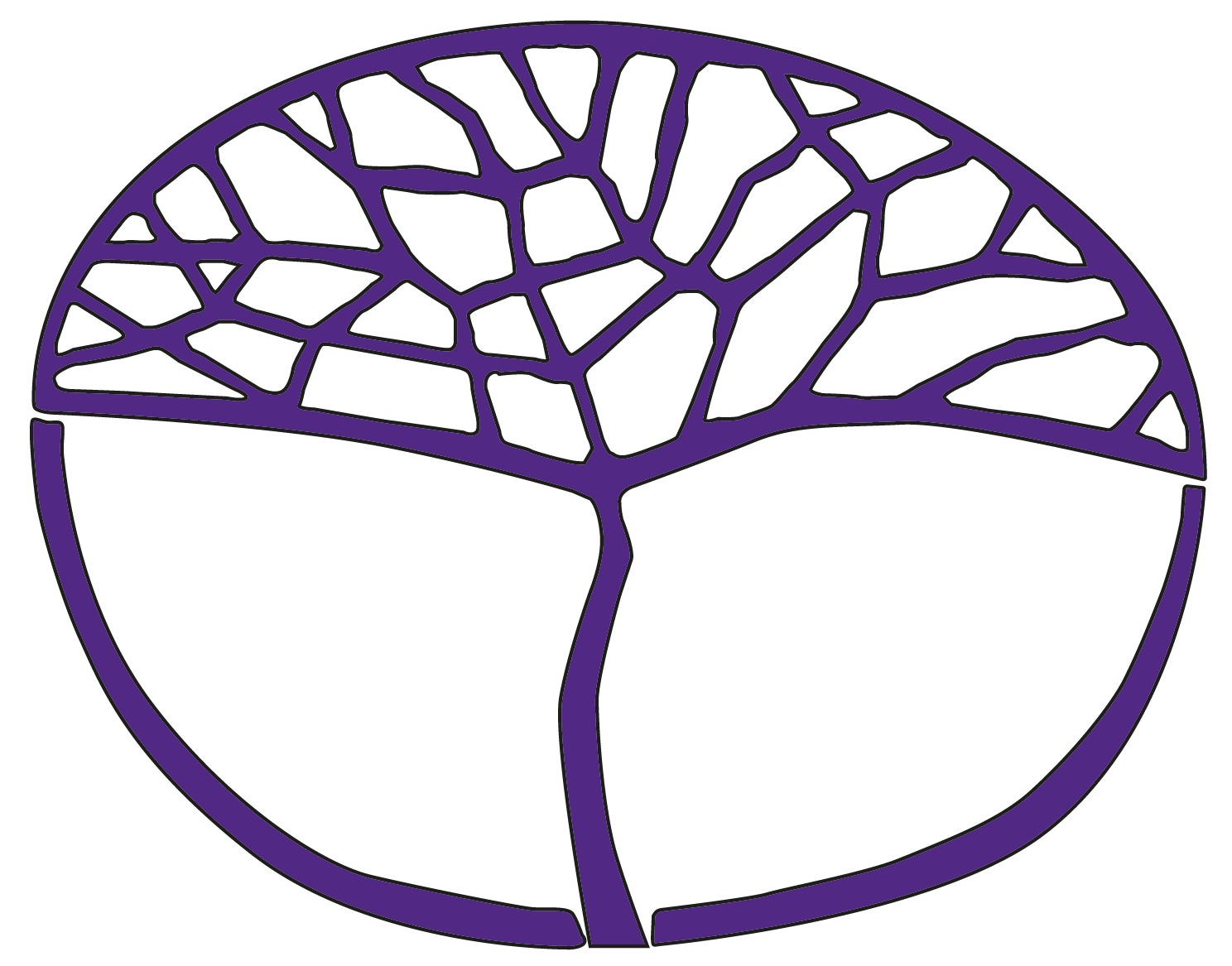 Building and ConstructionGeneral Year 12Copyright© School Curriculum and Standards Authority, 2015This document – apart from any third party copyright material contained in it – may be freely copied, or communicated on an intranet, for non-commercial purposes in educational institutions, provided that the School Curriculum and Standards Authority is acknowledged as the copyright owner, and that the Authority’s moral rights are not infringed.Copying or communication for any other purpose can be done only within the terms of the Copyright Act 1968 or with prior written permission of the School Curriculum and Standards Authority. Copying or communication of any third party copyright material can be done only within the terms of the Copyright Act 1968 or with permission of the copyright owners.Any content in this document that has been derived from the Australian Curriculum may be used under the terms of the Creative Commons Attribution-NonCommercial 3.0 Australia licenceDisclaimerAny resources such as texts, websites and so on that may be referred to in this document are provided as examples of resources that teachers can use to support their learning programs. Their inclusion does not imply that they are mandatory or that they are the only resources relevant to the course.Sample assessment taskBuilding and Construction – General Year 12Task 1 – Unit 3Assessment type: Design ConditionsPeriod allowed for completion of theory lessons and to complete this range of practical design tasks: three weeksTask weighting5% of the school mark for this pair of units__________________________________________________________________________________Structural design for a residential backyard project	(30 marks) You are to investigate and design a modular structure to be constructed in a residential backyard What you need to doPrepare a design folioAs an example of the design process used to develop a backyard structure, the following is provided, based on a children’s cubby house collect a series of photographs, drawings, plans and ideas of children’s cubbies, a cubby house for small children (3–10 years) or similar structure suitable for a residential backyard, along with any construction guidelines available include references and your sources of informationStructure specificationsit is preferable for the parts to be designed to be modular and therefore easily stored or transportedskillion roof or similar the cubby house must have at least two windows and one doorDesign development processExamine the images that you have collected, then make comparisons, and produce a PMI table		(9 marks)From the results of your PMI, develop a series of sketches and decide upon any changes that you would make to your designed project	detail the changes to any ideas that you will make utilising sketches	(6 marks)Plan the layout and design features of the cubby house or similar structure suitable for a residential backyardgenerate suitable 2D drawings with conventions for the designed solution	(4 marks)Pre-constructionReview your design’s suitability against design needs, including investigation of materials and construction methodsInvestigate and select appropriate materials to construct the project	investigate the timber framing construction standards (AS1684)	prepare a list of materials	(6 marks)You are to plan and provide a construction procedure from which you and others will build the structure	investigate the guidelines as to the construction and safety standards required for such a construction, as well as any stated safety features or requirements; you should use common sense to enhance the safety of the final structure detail the benefits of using these materials to yourself and the environment	(5 marks)A later task requires the production of a model of a project (cubby house) solutionclass project construction groups can be arrangedfrom all the designs received, the best (or best two) will be chosen and constructed as a whole class project/sto this end, you will be required to prepare installation plans for the structuredepending on the design chosen, this may involve some form of concrete footingsalternatively, as a transportable package, the structure may be sold as a modular kit with installation plans providedMarking key for sample assessment Task 1 – Unit 3Sample assessment taskBuilding and Construction – General Year 12Task 2 – Unit 3Assessment type: Design ConditionsPeriod allowed for completion of the task: two weeksTask weighting3% of the school mark for this pair of units__________________________________________________________________________________Draft the proposed structure	(30 marks)Students use a design process to prepare drawings, patterns or templates, and develop a construction plan to build the structure	What you need to doFollow on from the first part of your design folio, and include in this second part the following:Finalise the details of the design sketches/drawings	(8 marks) Create simple working orthographic drawing/s for construction plan	(6 marks) generate suitable 2D scaled drawingsuse suitable conventions select and show methods of joiningshow notes on likely finishes Confirm selection of all appropriate materials to construct the project	(10 marks)estimate quantities of materialscalculate and prepare a materials list and order formProduce a plan and timeline for construction, including:	(6 marks)modular fabrication of sections site preparationsite assembly of modular sections Marking key for sample assessment Task 2 – Unit 3Sample assessment taskBuilding and Construction – General Year 12Task 6 Part A – Unit 3Assessment type: Response ConditionsPeriod allowed for completion of this task: three weeksTask weighting3% of the school mark for this pair of units__________________________________________________________________________________Environment and sustainability reports	(40 marks)Prepare and present reports for two of the three following topics:building insulation and its purpose the types of energy (electrical, heat, mechanical) used during constructionrecycling of building materialsWhat you need to doIn your groups, you are to choose two topics from the following three research topics Investigate and compile a report on each of the two chosen topicsProvide a list of references and sources of information	(2 marks)Building insulation and its purpose in building and constructiondefine the term insulation	(6 marks)list the different commercial insulation materials	(6 marks)list their purpose and insulation rating, and identify where each type of insulation may be placed in a residential dwelling	(6 marks)The types of energy (electrical, heat, mechanical) used during constructionidentify methods of supply of energy to construction sites	(6 marks)	give a brief description and examples of the use of:	electrical energymethods of heating mechanical lifting and movement of materials	(12 marks)The types of environmentally friendly methods of recycling building materialsidentify materials recovered from demolition sites	(6 marks)give brief descriptions of methods of recovering materials	(6 marks)give a brief description and examples of the use of:recovered metal materialsrecovered timber materialsrecovered cement or ceramic materials	(6 marks) Marking key for sample assessment Task 6 Part A – Unit 3Teacher feedback ____________________________________________________________________________________________________________________________________________________________________Teacher feedback ____________________________________________________________________________________________________________________________________________________________________Teacher feedback ________________________________________________________________________________________________________________________________________________________________________________________________________________________________________________________________________________________________________________________________________Sample assessment taskBuilding and Construction – General Year 12Task 6 Part B – Unit 3Assessment type: Response ConditionsPeriod allowed for completion of this task: three weeksTask weighting2% of the school mark for this pair of units__________________________________________________________________________________Structure and Services reports	(40 marks)Prepare and present two reports for the following topics:Two-dimensional forces on trusses, frames and structural components	(20 marks)The provisions for the supply of: on-site gas, electric power, water, drainage and sewerage	
	(20 marks)What you need to doInvestigate and compile reports to cover the following two sectionsWithin each report, provide in-text referencing for the sources of information	(2 marks) Two-dimensional forces on trusses, frames and structural componentsname and present suitable images of two different common types of each of the following:trussesframesother general structural components	(6 marks) list the terms used to describe and calculate the forces within trusses, frames and structural components list the common units of measurement for forces when calculating the forces within structures	(6 marks) define Factor of Safety (FS) and Safe Working Load (SWL)	(6 marks)Outline the methods of providing the following to a building site, and name the trades responsible for the supply of: on-site gaselectric powerwaterrain and storm water drainagesewerage	(20 marks)Marking key for sample assessment Task 6 Part B – Unit 3Teacher feedback ________________________________________________________________________________________________________________________________________________________________________________________________________________________________________________________________________________________________________________________________________Sample assessment taskBuilding and Construction – General Year 12Task 7 – Unit 3Assessment type: ProductionConditionsPeriod allowed for completion of theory lessons and to complete a range of practical tasks: six weeksTask weighting5% of the school mark for this pair of units __________________________________________________________________________________Building exercises: bricklaying and brick paving	(56 marks)Gain a theoretical understanding from lessons, then complete a range of practical tasks to experience and develop skills in building and construction processesWhat you need to doComplete theory worksheets supplied by your teacher and the following activities Activity 1: TheoryComplete worksheets, identifying terminology, and the tools and the materials for the different taskscalculate materials quantitiestypes of bricksbricklaying termsbricklaying and paving tools	(8 marks)Activity 2: BricklayingComplete these tasks safely and independently, including site preparation and clean upsite preparationconstruction of brick wall using rackingconstruction of brick wall using line blocksconstructing a corner 	(24 marks)Activity 3: Brick pavingComplete these tasks safely and independently, including site preparation and clean upsite preparationboth running and stack bond patternsbasket weave		(24 marks)Marking key for sample assessment Task 7 – Unit 3Teacher feedback ________________________________________________________________________________________________________________________________________________________________________________________________________________________________________________________________________________________________________________________________________Sample assessment taskBuilding and Construction – General Year 12Task 9 – Unit 3Assessment type: ProductionConditionsPeriod allowed for completion of theory lessons and to complete a range of practical tasks:five to eight weeksTask weighting5% of the school mark for this pair of units__________________________________________________________________________________Fabrication exercises – welding	(45 marks)Complete a series of practical exercises in the three types of welding Present welds on a suitable display boardWhat you need to doYou are to complete the following welding exercises. The exercises are to be presented on a suitable display board that you have constructed Suggested range of welding to be completed (materials in brackets are suggested material sizes)Demonstrate the correct preparation and safety set up for each welding process	(12 marks)Electric Arc	(9 marks)butt joint (flat bar 2 off 100 x 20 x 3)lap joint (flat bar 2 off 100 x 20 x 3 with 5mm overlap only)round bar (10 x 50) to plate (flat black bar 40 x 40 x 5)Oxy/acetylene	(15 marks)fused butt joint (bright mild steel [ms] 2 off 100 x 25 x 1.6)fused outside corner (bright ms 2 off 100 x 25 x 1.6)brazed butt joint (bright ms 2 off 100 x 25 x 1.6)brazed fillet weld (bright ms 2 off 100 x 25 x 1.6)silver solder a copper pipe, end to end (2 off 12 x 70)MIG welding	(9 marks)fillet weld (flat bar base 100 x 40 x 3, upright 100 x 20 x 3)open butt joint (flat bar 2 off 100 x 20 x 3)T joint using thin walled square tube (2 off □25 x 1.6 x 100 long)Optional: Present completed welds mounted on a suitable display boardMarking key for sample assessment Task 9 – Unit 3 What needs to be submitted for assessmentDue datePictures, notes and images of your collected ideasCompleted notes on PMI table of ideasCompleted sketches and details of development of possible solutionCompleted list of possible construction materialsCompleted possible construction procedureSections of the Design folio – Investigation, concept development, sketches and materials for backyard structure design projectMaximum possible markAllocated markAllocated markProvides information about existing productscarefully selected number of existing similar products, with source referencing, using the design considerations to make detailed comparisonscomparisons between a carefully selected number of images against the design considerationsa number of different products with notes describing the differences a selection of ideas of a single product with limited annotation about likes and dislikescollection of dissimilar images and few notes 54321/5/5Produces suitable PMI tableprovides relevant positives and comparisons in a clear and concise manner, detailing reasons for including selected images provides relevant information in a clear manner, detailing some reasons for material selection3–41–2/4/4Provides ideas and concepts through collected and annotated images clear development of ideas and concepts showing concept development with annotations on images and sketches referring to design needs, safety and construction considerations concept development using annotated images, with reference to design needs, safety and construction considerations concept development is limited to few images and simple annotations, little or some reference to ideas meeting design needs 5–63–41–2/6/6Plans the layout and design features in concept 2D drawingscorrectly proportioned, and conforms to appropriate convention standards utilises appropriate drawing techniques, minor errors3–41–2/4/4Selection of appropriate materialsprovides all relevant information in a clear and concise materials list, detailing reasons for material selection provides relevant information in a clear list, detailing some reasons for material selectionmissing detail or incomplete list of materials5–63–41–2/6/6Possible project construction provides clear simple statements covering all aspects of the constructionprovides statements covering main structural aspects of the constructionlimited or unclear statements provided4–52–31/5/5TotalTotalTotal/30What needs to be submitted for assessmentDue dateFinal sketches/drawings of proposed solution Working drawings or template or pattern for productMaterials/parts list, and order formWork schedule/construction planDrafting proposed structure and pre-productionMaximum possible markAllocated markComplete final sketches of possible modular sections, joins, specific features, likely dimensions and notes on likely finishes detailed, well-proportioned sketches showing final concepts; parts, showing relevant joining methods with appropriate specific dimensions; other materials and finisheswell-shaped final sketches that show concept ideas, including some joining and appropriate overall dimensionssketches that show development of mainly a single concept idea, some materials and joining, some dimensioningcollection of dissimilar final sketches, limited design progression, and few notes7–85–63–41–2/8Presentation of working drawing/s or template or selected patternwell-drawn, correctly labelled view/s with clear, accurate dimensioning well-drawn views with correct major dimensions views with majority of correct dimensions, but with minor errors5–63–41–2/6Completed list of materials and order form, plus any additional partslogical presentation of a complete and correct naming of materials, list of all individual parts with accurate sizes, correct total cost, and completed order formclear list of materials and parts with correct sizes, costing completed list of materials with approximate sizes and calculated approximate costlist of materials with approximate costincomplete list of parts9–107–85–63–41–2/10Proposed timeline and steps of constructionlogical list of procedures to fabricate and fit the sections of the project together with correct tools and correct procedure for site preparationcorrect procedures listed with available tools for making and assembly of the projectoutline, with limited and/or partial list of procedures and tools5–63–41–2/6TotalTotal/30What needs to be submitted for assessmentDue dateCompleted Report OneCompleted Report TwoReport on building insulation and its purpose in building and constructionMaximum possible markAllocated markDefinition of insulationaccurate, detailed definition and correct use of terminologyadequate definition with minor errors in use of terminologydefinition uses incorrect terminology and/or critical information missing 5–63–41–2/6List the different commercial insulation materialsaccurate, detailed listing of materials and correct use of terminologyminor errors or some details missing from list; uses general terminology correctly to explain materials terminology incorrect and/or critical information missing5–63–41–2/6List their purpose and insulation rating, placement of insulation in a dwellingaccurate, detailed listing of purpose, placement and correct ratingminor errors or some details missing from list terminology incorrect and/or critical information missing5–63–41–2/6appropriate reference listlimited or no reference list provided20–1/2Total Insulation reportTotal Insulation report/20Report on the types of energy (electrical, heat, mechanical) used during constructionMaximum possible markAllocated markPresents methods of supply of energy to construction sitesaccurate, detailed identification of methods with correct use of terminologyminor errors or some details missing from notes; uses general terminology correctly to identify methods terminology incorrect and/or critical information missing5–63–41–2/6Presents brief descriptions and examples of the use of electrical energy, methods of heating and mechanical lifting and movement of materialsaccurate identification of each type and correct descriptions, using appropriate terminology and common examples correct terminology in identifying each type but has minor errors in some descriptionssome types identified and described in general terms, with errors in some descriptions types not clearly described and/or limited or incorrect examples 10–127–94–61–3/12appropriate reference listlimited or no reference list provided20–1/2Total Energy reportTotal Energy report/20Report on types of environmentally friendly methods of recycling building materialsMaximum possible markAllocated markIdentify materials recovered from demolition sitesaccurate identification of each type and correct descriptions, using appropriate terminology and common examples correct terminology in identifying each type but has minor errors in some descriptionssome types identified and described in general terms, with errors in some descriptions5–63–41–2/6Brief descriptions of methods of recovering materialsaccurate identification of each type and correct descriptions, using appropriate terminology and common examples correct terminology in identifying each type but has minor errors in some descriptionssome types identified and described in general terms, with errors in some descriptions incorrect use of terminology to identify and describe examples of only a few types5–63–41–2/6Brief descriptions and examples of the use of recovered metal and timber materials and recovered cement or ceramic materialsaccurate identification of each type and correct descriptions, using appropriate terminology and common examples correct terminology in identifying each type but has minor errors in some descriptionssome types identified and described in general terms, with errors in some descriptions 5–63–41–2/6appropriate reference listlimited or no reference list provided20–1/2Total Recycling reportTotal Recycling report/20What needs to be submitted for assessmentDue dateCompleted Report OneCompleted Report TwoMaximum possible markAllocated markReport on forces on trusses, frames and structural componentsReport on forces on trusses, frames and structural componentsReport on forces on trusses, frames and structural componentsName two different common types of trusses, frames and structural components, including suitable imagesaccurate, detailed images with names and correct use of terminologyadequate images with names with minor errors in use of terminologynames incorrect images/terminology and/or critical information missing 5–63–41–2/6List the terms used to describe and calculate the forces within trusses, frames and structural components; present correct units of measurement for forces  correct listing of terms and correct use of terminology; all units of measurement correctly presented minor errors or some details missing from lists; uses general terminology correctly to explain majority of termsterminology incorrect and/or critical information missing5–63–41–2/6Define Factor of Safety (FS) and Safe Working Load (SWL)accurate, detailed definition using correct use of terminologyadequate definition with minor errors in use of terminologydefinition uses incorrect terminology and/or critical information missing(for each)321/6appropriate in-text referencing to sources of informationlimited or no referencing provided20–1/2TotalTotal/20Report on the trades responsible for, and the methods of providing services to, a building siteReport on the trades responsible for, and the methods of providing services to, a building siteReport on the trades responsible for, and the methods of providing services to, a building siteOutline of methods of providing services to a building siteaccurate, detailed statements that outline the methods of service provision; uses specific terminology associated with each trademajority of correct statements explaining methods of services; uses appropriate terminologyminor errors or some details missing from some statements; uses general terminology correctly to explain methodserrors and some details missing from some statementsterminology incorrect and/or critical information missing9–107–85–63–41–2/10Name trade/s responsible for service supply (five trades)correct naming of trade/s responsible for each serviceminor errors in naming each tradeincorrect trade or service and/or critical information missing (for each)210/10TotalTotal/20Final totalFinal total/40What needs to be submitted for assessmentDue dateActivity 1: Theory worksheetssix weeks from commencement dateActivity 2: Bricklayingsix weeks from commencement dateActivity 3: Brick pavingsix weeks from commencement dateMaximum possible markAllocated markActivity 1: TheoryActivity 1: TheoryActivity 1: TheoryCompleted worksheets identifying terminology, and the tools and the materials for the four different theory tasks (2 marks for each worksheet)correct terminology and tools/materials for each taskminor errors in terminology and tools/materials for each task incorrect terminology/tools/materials and/or critical information missing(for each)210Total Total /8Activity 2: BricklayingActivity 2: BricklayingActivity 2: BricklayingSite preparationcorrect toolssetting outpreparedness111/3Construction of brick wall using rackingsquarelevelraking1–21–21–2/6Construction of brick wall using line blockssquarelevelraking1–21–21–2/6Construction of a cornersquarelevelraking1–21–21–2/6Work habits – safely and independently; clean upsafely works independentlyuse of materials/tools/equipmentsatisfactory clean up111/3TotalTotal/24Activity 3: Brick pavingActivity 3: Brick pavingActivity 3: Brick pavingSite preparationcorrect toolssetting outpreparedness111/3Laying a running patternsquareflatcompacted1–21–21–2/6Laying a stack bond patternsquareflatcompacted1–21–21–2/6Laying a basket weave patternsquareflatcompacted1–21–21–2/6Maximum possible markAllocated markWork habits and Occupational Safety and Healthsafely works independentlyuse of materials/tools/equipmentsatisfactory clean up111/3TotalTotal/24Final totalFinal total/56What needs to be submitted for assessmentDue dateProgressive presentation of completed welding exercisesOptional: completed welds on a suitable display boardFabrication exercises – weldingMaximum possible markAllocated markCorrect and safe preparation of welding equipmentcorrect safe set up of equipmentpersonal protective equipment usedcorrect setting of:oxy/acetylene gas pressuresrod selection and amperageamperage and wire speedcorrect shut down of equipment1–21–21–21–21–21–2/12Marking based on description of each joint (maximum 3 marks) joint holds together; no holes or gaps; good penetration along 90% of weld length; good appearance; 
parts square and alignedjoint holds together; minimal unevenness or gaps; penetration at least 66% of weld lengthjoint hangs together; some penetration evident; holes or gaps; uneven/poor/fair appearanceMarking based on description of each joint (maximum 3 marks) joint holds together; no holes or gaps; good penetration along 90% of weld length; good appearance; 
parts square and alignedjoint holds together; minimal unevenness or gaps; penetration at least 66% of weld lengthjoint hangs together; some penetration evident; holes or gaps; uneven/poor/fair appearanceMarking based on description of each joint (maximum 3 marks) joint holds together; no holes or gaps; good penetration along 90% of weld length; good appearance; 
parts square and alignedjoint holds together; minimal unevenness or gaps; penetration at least 66% of weld lengthjoint hangs together; some penetration evident; holes or gaps; uneven/poor/fair appearanceElectric Arcbutt jointlap jointround bar to flat plate1–31–31–3/9Oxy/acetylenefused butt jointfused outside cornerbrazed butt jointbrazed fillet weldsilver solder a copper pipe, end to end1–31–31–31–31–3/15MIG weldingfillet weldopen butt jointT joint using thin walled square tube1–31–31–3/9TotalTotal/45